IT-Sicherheitstag Hamm: 18. Mai 2022 ab 16:30 Uhr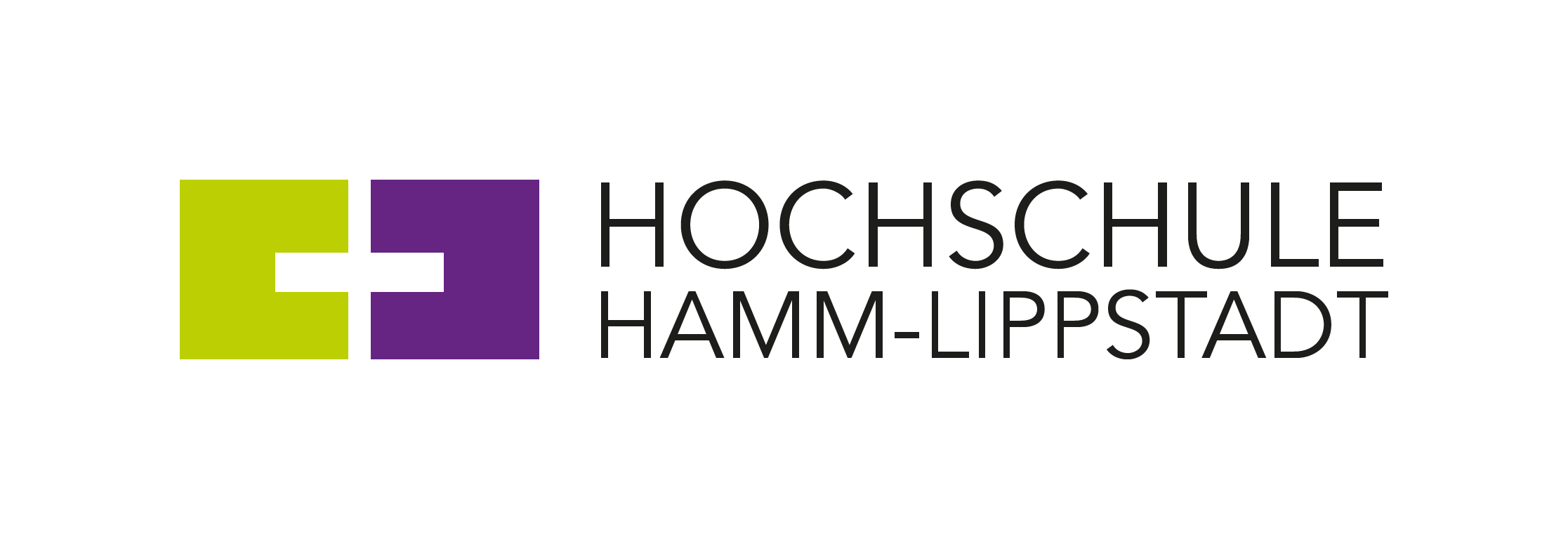 Die Zahl von Cyberangriffen auf Unternehmen wächst täglich. Störungen und Manipulationen der Unternehmens-IT können verheerende Folgen im Büro und in der Produktion nach sich ziehen. Besonders für kleine und mittlere Unternehmen (KMU) stellt dies eine Herausforderung dar. Der IT-Sicherheitstag, der am 18. Mai 2022 ab 16:30 Uhr im Hörsaal Westpress der Hochschule Hamm-Lippstadt stattfindet, bietet mit Impulsvorträgen aus der Wirtschaft interessante Einblicke in das Thema der Security und lädt zum Austausch mit Expertinnen und Experten ein. Das kostenfreie Informationsangebot mit Fokus auf die aktuelle Bedrohungslage sowie entsprechenden Lösungsansätzen zum Aufbau und Betrieb sicherer IT und Netzwerke richtet sich an alle interessierten Unternehmen und Privatpersonen. Die Veranstaltung findet im Rahmen des Projektes „Wissen schafft Erfolg“ statt und ist ein Gemeinschaftsprojekt der Wirtschaftsförderung Hamm, der Wirtschaftsförderung Kreis Unna sowie der Hochschule Hamm-Lippstadt. Sie wird von Prof. Dr. Jan Pelzl, Lehrgebiet „Computer Security“ an der HSHL, organisiert.Programm16:30 UhrBegrüßung und Eröffnung durch Prof. Dr.-Ing. Kira Kastell, Präsidentin der Hochschule Hamm-Lippstadt und Prof. Dr. Jan Pelzl, Lehrgebiet Computer Security16:40 bis 17:30 Uhr"Aktuelle Bedrohungslage, Schutzmaßnahmen und Incident Response", Markus Koscielny, Technical Consultant bei der G DATA Cyber Defense AG"IT-Sicherheit im Unternehmen: Konkrete Impulse, Handlungsempfehlungen & Unterstützungsangebote", DIGITAL.SICHER.NRW, Kompetenzzentrum für Cybersicherheit in der WirtschaftProgramm18:00 bis 18:50 Uhr"Cyber Security in der Industrie: Absicherung von Produktion und Produkten", Nino Ricchizzi, Co-Founder InduSec"Hacker hassen diese Tricks – So schützen Sie Ihr Unternehmen", Anna Hartig & Tobit Lill @ SEC ConsultWeitere Informationen gibt es auch auf der HSHL-Website: 
https://www.hshl.de/hshl-it-sicherheitstag-2022/Weitere Informationen:Die Hochschule Hamm-Lippstadt ist Mitglied im Eurobits e.V. - dem europäischen Kompetenzzentrum für Sicherheit in der Informationstechnologie. Führende Forschungsinstitute, etablierte Unternehmen der Branche sowie junge Wachstumsunternehmen sind in einem europaweit einzigartigen Zusammenschluss integriert mit einem starken Fokus auf der Zusammenarbeit und dem Transfer zwischen Wirtschaft und Wissenschaft im Bereich Informationssicherheit.Über die Hochschule Hamm-Lippstadt:Die Hochschule Hamm-Lippstadt (HSHL) bietet innovative und interdisziplinäre Studiengänge aus den Bereichen Ingenieurwissenschaften, Naturwissenschaften, Informatik und Wirtschaft an. In 14 Bachelor- sowie zehn Masterstudiengängen qualifizieren sich an der HSHL derzeit 5600 Studierende praxisorientiert für den späteren Beruf. An den beiden Campus in Hamm und Lippstadt verfügt die Hochschule über modernste Gebäude und rund 15.000 Quadratmeter Laborfläche für zukunftsorientierte Lehre und Forschung. Für das rund 400-köpfige Team um Präsidentin Prof. Dr.-Ing. Kira Kastell und Kanzlerin Sandra Schlösser bilden besonders Toleranz, Chancengleichheit und Vielfalt die Grundlage für eine Arbeit, die nachhaltig zur gesellschaftlichen Entwicklung beiträgt.www.hshl.deDie Veranstaltung ist Teil des Projekts „Wissen schafft Erfolg“. Dieses wird gefördert durch Mittel der Europäischen Union und des Landes NRW.